Bembel-Cup 2019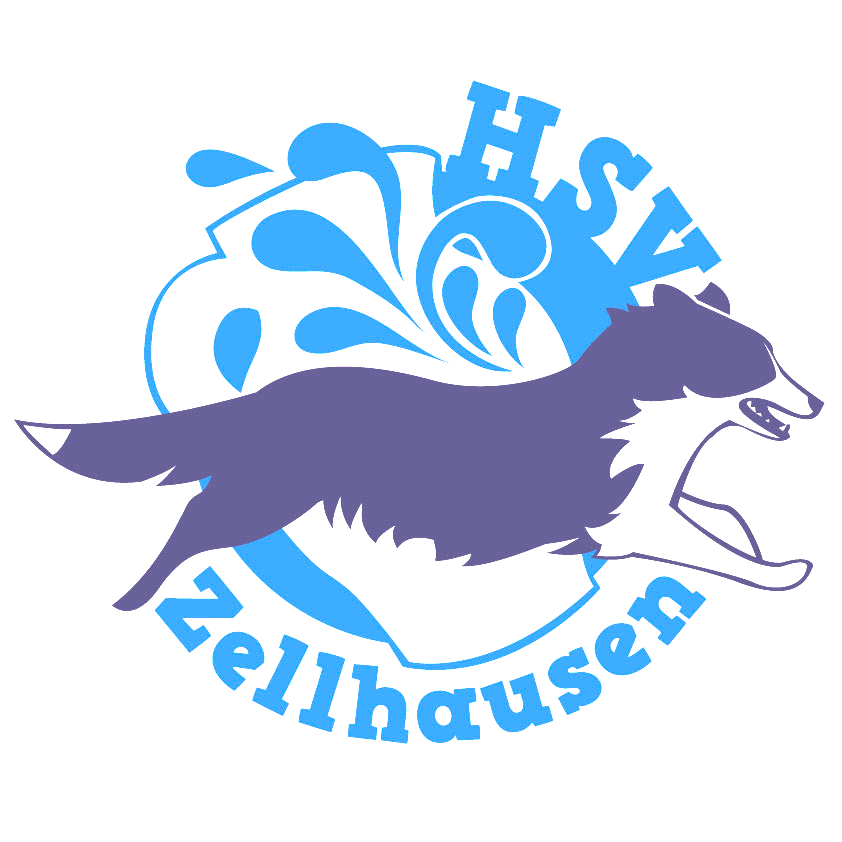 GetränkelisteKaffee …………………………………………..1,00€	Wasser…………………………………………… 1,00€Cola………………………………………………….1,50€Säfte……………………………………………….1,50€Bier………………………………………………….2,00€      Kuchen und Melone gegen Spende.